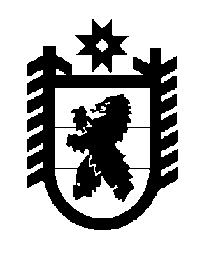 Российская Федерация Республика Карелия    ПРАВИТЕЛЬСТВО РЕСПУБЛИКИ КАРЕЛИЯПОСТАНОВЛЕНИЕот  26 декабря 2013 года № 371-Пг. Петрозаводск О внесении изменения в Положениео Министерстве финансов Республики Карелия Правительство Республики Карелия п о с т а н о в л я е т:Подпункт 36 пункта 9 Положения о Министерстве финансов Республики Карелия, утвержденного постановлением Правительства Республики Карелия от 8 октября 2010 года № 210-П (Собрание законодательства Республики Карелия, 2010, № 10, ст. 1301; № 12,                  ст. 1704; 2011, № 3, ст. 313; № 10, ст. 1636; № 12, ст. 2059; 2012, № 9,               ст. 1625; № 11, ст. 2027; 2013, № 2, ст. 250), с изменениями, внесенными постановлением Правительства Республики Карелия от 6 декабря                   2013 года № 351-П, после слов «внешние заимствования» дополнить словами «, включая привлечение бюджетных кредитов на пополнение остатков средств на счете бюджета Республики Карелия,».            Глава Республики  Карелия                                                            А.П. Худилайнен